Subject:  KS5 HistoryCourse/Year group: 12Key Topic: The quest for political stability, 1660–88 and Religion: conflict and dissent, 1660–88The quest for political stability, 1660–88 and Religion: conflict and dissent, 1660–88. In studying Theme 1, students need to understand the nature of Stuart under Charles II and James II and the reasons why the system failed to provide a stable system of government in the given period. Students should understand the shortcomings of the Restoration Settlement and the reasons why conflict between crown and parliament led to the collapse of the Stuart monarchy in 1688. In studying Theme 2, students should be aware of the diversity of religious beliefs and opinions during the given period. They should be aware of Anglican dominance under Charles II. Detailed knowledge of laws against dissenters during the Restoration is not required, but students should be aware of the extent of persecution and its effects during these years. They should understand the significance of Catholic influence over the Stuart monarchs during the Restoration period to 1688.History Concepts and ProcessesPowerful Knowledge expectations/Assessment ObjectivesCross-curricular and inter-disciplinary links1 Concepts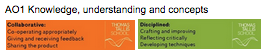 1 Chronological understanding,2 Cultural, ethnic and religious diversity,3 Knowledge and Understanding of events and developments4 Causation and consequence,5 Change and continuity6 Similarity and difference,7 Significance,2 ProcessesAO2 Historical Enquiry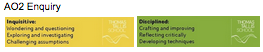 AO3 Exploring interpretations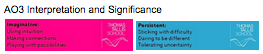 Most pupils will:Have a developed chronological overview of x. They will have developed knowledge and understanding about the --- and the causes of ---- and the changes and continuities that were to result. They will have developed historical enquiry skills and the ability to use evidence to communicate about the past. Furthermore they will have developed the personal learning and thinking skills of independent enquiry, creative thinkers, team workers and effective participators. They will have an appreciation of wider curriculum dimensions of cultural diversity and creative and critical thinking.Some pupils will have progressed further and will:Have a developed a sophisticated chronological overview of x .They will have developed deep knowledge and understanding about the ---- and the complex causes of ---- and the significant changes and continuities that were to result. They will have developed critical historical enquiry skills and the ability to use evidence sophisticatedly to communicate about the past. Furthermore they will have developed the personal learning and thinking skills of independent enquiry, creative thinkers, team workers and effective participators. They will have a more sophisticated appreciation of wider curriculum dimensions of cultural diversity and creative and critical thinking.Habits of MindInquisitive - Wondering & questioning, Exploring possibilities, Challenging assumptionsCollaborative - Co-operating appropriately, Giving & receiving feedback, Sharing the ‘product’Persistent - Sticking with difficulty, Daring to be different, Tolerating uncertaintyDisciplined - Crafting & improving, Reflecting critically, Developing techniquesImaginative - Using intuition, Making connections, Playing with possibilitiesLiteracyWritingReadingSpeaking and ListeningHistory Learning Objectives: Concepts, Powerful Knowledge and skills including; habits of mind. literacy and numeracy.Differentiated teaching strategies/activities including stretch and challengeResourcesAfL activities and formal assessmentExtended enquiry including stretch and challengeWeek 1Key Topic 1I In a nutshell :?History Learning ObjectivesEnquiry Question. Introducing the resources - Thinking about the learning journey in the next 3 weeks- 9 lessons?AO 1 and 2Habits of Mind ObjectivesInquisitive, Collaborative, Persistent, Disciplined, ImaginativeLiteracy ObjectivesReading, Speaking and Listening and WritingStarter·        Development ActivitiesGroup work.Modelling.Independent Learning. Plenary· AllMostSome1 Department Activity booklet.2 Reading.3 Online resources.1 Developing powerful knowledge through reading, speaking and listening and writing.2 Extended writing presentation3 Peer Assessment and Teacher Assessment1 History Today Articles 1660-882 Keith Wrightson 1660-883 David Starkey The Stuarts4 David Starkey Monarchy5 Simon Schama History of Britain 09Week 1Theme 1II Causes and analyses of developments: Theme 1  In studying Theme 1, students need to understand the nature of Stuart under Charles II and James II and the reasons why the system failed to provide a stable system of government in the given period. Students should understand the shortcomings of the Restoration Settlement and the reasons why conflict between crown and parliament led to the collapse of the Stuart monarchy in 1688. History Learning ObjectivesEnquiry Question. ?AO 1 and 2Habits of Mind ObjectivesInquisitive, Collaborative, Persistent, Disciplined, ImaginativeLiteracy ObjectivesReading, Speaking and Listening and WritingStarter·        Development ActivitiesGroup work.Modelling.Independent Learning. Plenary· AllMostSome1 Department Activity booklet.2 Reading.3 Online resources.1 Developing powerful knowledge through reading, speaking and listening and writing.2 Extended writing presentation3 Peer Assessment and Teacher Assessment1 History Today Articles 1660-882 Keith Wrightson 1660-883 David Starkey The Stuarts4 David Starkey Monarchy5 Simon Schama History of Britain 09Week 2 Theme 2II Causes and analyses of developments: Theme 2. In studying Theme 2, students should be aware of the diversity of religious beliefs and opinions during the given period. They should be aware of Anglican dominance under Charles II. Detailed knowledge of laws against dissenters during the Restoration is not required, but students should be aware of the extent of persecution and its effects during these years. They should understand the significance of Catholic influence over the Stuart monarchs during the Restoration period to 1688.History Learning ObjectivesEnquiry Question. ?AO 1 and 2Habits of Mind ObjectivesInquisitive, Collaborative, Persistent, Disciplined, ImaginativeLiteracy ObjectivesReading, Speaking and Listening and WritingStarter·        Development ActivitiesGroup work.Modelling.Independent Learning. Plenary· AllMostSome1 Department Activity booklet.2 Reading.3 Online resources.1 Developing powerful knowledge through reading, speaking and listening and writing.2 Extended writing presentation3 Peer Assessment and Teacher Assessment1 History Today Articles 1660-882 Keith Wrightson 1660-883 David Starkey The Stuarts4 David Starkey Monarchy5 Simon Schama History of Britain 09Week 3III Thematic Analysis of Wider context History Learning ObjectivesEnquiry Question. ?AO 1 and 2Habits of Mind ObjectivesInquisitive, Collaborative, Persistent, Disciplined, ImaginativeLiteracy ObjectivesReading, Speaking and Listening and WritingStarter·        Development ActivitiesGroup work.Modelling.Independent Learning. Plenary· AllMostSome1 Department Activity booklet.2 Reading.3 Online resources.1 Developing powerful knowledge through reading, speaking and listening and writing.2 Extended writing presentation3 Peer Assessment and Teacher Assessment1 History Today Articles 1660-882 Keith Wrightson 1660-883 David Starkey The Stuarts4 David Starkey Monarchy5 Simon Schama History of Britain 09Week 3IV Cracking the Puzzle. Preparing for AssessmentHistory Learning ObjectivesEnquiry Question. ?AO 1 and 2Habits of Mind ObjectivesInquisitive, Collaborative, Persistent, Disciplined, ImaginativeLiteracy ObjectivesReading, Speaking and Listening and WritingStarter·        Development ActivitiesGroup work.Modelling.Independent Learning. Plenary· AllMostSome1 Department Activity booklet.2 Reading.3 Online resources.1 Developing powerful knowledge through reading, speaking and listening and writing.2 Extended writing presentation3 Peer Assessment and Teacher Assessment1 History Today Articles 1660-882 Keith Wrightson 1660-883 David Starkey The Stuarts4 David Starkey Monarchy5 Simon Schama History of Britain 09Transferable skillsExamplesCognitive skills Non-routine problem solving – expert thinking, metacognition, creativity.Systems thinking – decision making and reasoning.Critical thinking – definitions of critical thinking are broad and usually involve general cognitive skills such as analysing, synthesising and reasoning skills.ICT literacy - access, manage, integrate, evaluate, construct and communicateInterpersonal skills Communication – active listening, oral communication, written communication, assertive communication and non-verbal communication.Relationship-building skills – teamwork, trust, intercultural sensitivity, service orientation, self-presentation, social influence, conflict resolution and negotiation.				Collaborative problem solving – establishing and maintaining shared understanding, taking appropriate action, establishing and maintaining team organisation. Intrapersonal skillsAdaptability – ability and willingness to cope with the uncertain, handling work stress, adapting to different personalities, communication styles and cultures, and physical adaptability to various indoor and outdoor work environments.Self-management and self-development – ability to work remotely in virtual teams, work autonomously, be self-motivating and self-monitoring, willing and able to acquire new information and skills related to work. 